Production of industrial products in 2021) 
The value of sold production of own products by producers in 2021 increased in relation to 2020 by 23.0% and amounted to 1 435 610.3 million PLN.
Sold production of industrial products Compared to 2020, the value of sold production of products increased in all divisions of the sections Products of mining and quarrying and Manufactured products, except for the Metal ores division (a decrease by 4.5% was recorded), Tobacco products (by 3.0%), Printing and reproduction services of recorded media (by 0.1%).Compared to the previous year, in 2021 the largest increase in the share in the value of sold production of products was recorded for the divisions Basic metals (by 1.2 percentage points) and Coke, briquettes and similar solid fuels manufactured from coal or peat and refined petroleum products (by 1.0 percentage points). The largest decrease in the share was recorded for the divisions Food products (by 1.6 percentage points) and Motor vehicles, trailers and semi-trailers (by 0.6 percentage points). Chart 1. Share in the value of sold production in 2021, by groupings of divisions of the Polish Classification of Goods and Services (PKWiU) 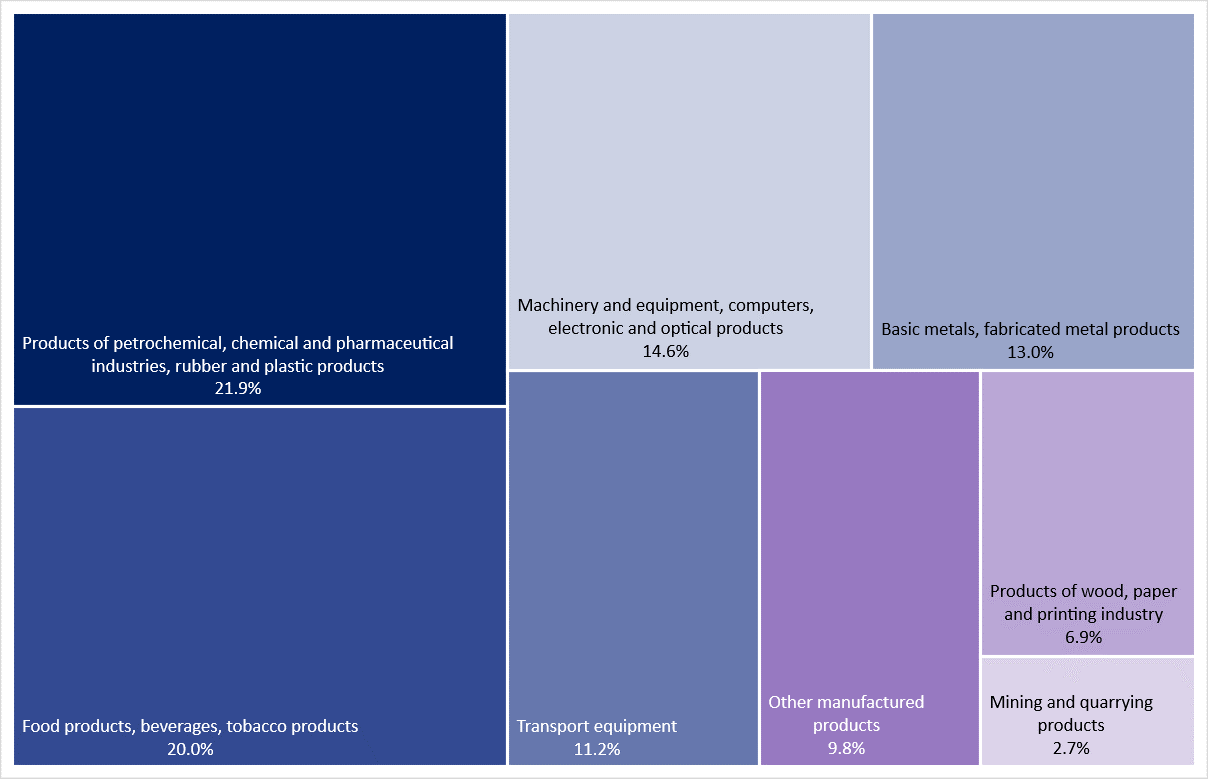 Table 1. Sold production of products by PKWiU sections and divisions (current prices) Table 1. Sold production of products by PKWiU sections and divisions (current prices) (cont.)  Out of 4471 products and assortment groups of products covered by observation in physical units of measure according to the PRODPOL nomenclature, entities of the national economy reported sold production for 3545 headings. Increase in sold production was noted in the case of 2209 products and decrease – 1210 products.The following were among the products with largest value of sold production: gas oils for high-speed compression ignition engines (diesel fuel); parts and accessories for motor vehicles; lithium-ion accumulators; hot rolled products (excluding semi-finished products); television receivers with built-in digital TV tuner; motor gasoline, unleaded; hard coal; prepared feeds for farm animals; cigarettes; seats, primarily with wooden frames; pig meat, fresh or chilled.Manufactured production of industrial productsOut of 4471 products and assortment groups of products covered by observation in physical units of measure according to the PRODPOL nomenclature, entities of the national economy reported manufactured production for 3578 headings. Increase in manufactured production was noted in the case of 2234 products and decrease – 1239 products.Table 2. Manufactured production of major industrial products in 2021Table 2. Manufactured production of major industrial products in 2021 (cont.) Table 3. Manufactured production of products related to the prevention of spreading / combating COVID-19 in 2021In the case of quoting data from the Statistics Poland, please provide information: "Statistics Poland data source", and in the case of publishing calculations made on data published by the Statistics Poland, please provide information: "Own study based on Statistics Poland data".Sections and divisions 202120212021Sections and divisions in milion PLNin percent2020=100Total1 435 610.3100.0123.0Products of mining and quarrying38 216.52.7133.5of which Hard coal and lignite21 339.71.5123.1Manufactured products1 397 393.897.3122.8of which:Food products233 379.516.3111.8Beverages36 371.02.5109.7Tobacco products17 248.201.297.0 Textiles10 964.00.8114.4Wearing apparel4 656.00.3107.4Leather and leather products3 010.40.2103.8Wood and products of wood and cork, except furniture; articles of straw and plaiting materials38 843.82.7136.1Paper and paper products52 919.13.7124.1Coke, briquette and similar solid fuels from coal and peat, refined petroleum products107 234.27.5143.1Chemicals and chemical products89 626.36.2131.1Basic pharmaceutical products, medicaments and pharmaceutical preparations12 064.70.8105.7Rubber and plastic products105 612.27.4124.9Other non-metallic mineral products60 108.44.2114.4Sections and divisions202120212021Sections and divisionsin milion PLNin percent2020=100Fabricated metal products, except machinery and equipment84 052.05.9122.8Computers, electronic and optical products47 490.73.3131.2Electrical equipment106 063.27.4129.7Machinery and equipment n.e.c.55 459.23.9123.5Motor vehicles, trailers and semi-trailers141 259.89.8116.9Other transport equipment19 309.91.3102.0Furniture49 515.93.4118.4Other manufactured goods12 534.60.9 127.6SpecificationVolume unitVolume2020=100Hard coalthousandtonnes55 361101.1Lignitethousandtonnes52 356113.9Natural gascubic hectometres5 27499.5Slaughter products of cattle and calves and pigs included in slaughter capacitytonnes1 588 374116.2Poultry meattonnes3 157 62496.1Milkhectolitres36 721 26899.0Buttertonnes241 20594.7Fresh breadtonnes1 351 54897.4Sugar in terms of white sugartonnes2 151 076108.0Prepared feeds for farm animalsthousandtonnes10 72592.6Vodka in terms of 100%hectolitres1 080 221109.8Beer from malthectolitres38 832 15599.4Cigarettesmillion p/st215 77696.7Footwear (including rubber footwear)thousand pairs25 77689.4Sawnwoodcubicdecametres5 031107.8Fibreboardthousand m2766 561112.4Paper and paperboardthousandtonnes5 324103.8Coketonnes9 283 699119.3Motor gasoline (including aviation gasoline)tonnes4 172 80696.1Diesel oilstonnes13 639 996101.1Ethylenetonnes348 59271.6Mineral or chemical fertilizers in terms of pure component, including multi-ingredient fertilizerstonnes2 943 658100.4Plastics in primary formstonnes3 692 25399.9Pesticidestonnes109 133112.7SpecificationVolume unitVolume2020=100Tires (excluding retreaded)thousand p/st59 444140.1Builders’ ware of plastictonnes1 272 195122.1Cementthousandtonnes19 625103.0Bricksthousand bricks591 623102.6Crude steeltonnes8 552 506107.5Hot rolled products (excluding semi-finished products)tonnes9 239 557108.8Steel tubestonnes954 321118.2Unwrought, unalloyed refined coppertonnes579 249103.1Computersp/st3 511 716104.4Television receiversthousand p/st19 326115.7Accumulators for starting piston engines for motor vehiclesthousandp/st7 531117.5Refrigerators and freezers, including combined refrigerators-freezersthousandp/st3 943112.1Dish washing machinesthousandp/st5 886 119.1Washing machines (including machines which both wash and dry)thousandp/st7 013103.6Electric cookers, including gas-electric cookersthousandp/st1 603113.6Agricultural tractorsp/st3 084175.2Machinery and equipment for construction, road and drainage worktonnes11 43391.5Passenger carsp/st260 79693.5Public transport vehiclesp/st5 25087.0Lorries and road tractors for semi-trailersp/st174 821105.0Bicycles (including children's bicycles)p/st1 226 306124.6Upholstered seats with wooden framesp/st15 637 430107.6Wooden furniture for dining and living roomthousandp/st33 723105.1SpecificationVolume unitVolumeProtective clothing (overalls, aprons)p/st3 294 155Face masks used in medicinep/st973 967 860Other protective face masksp/st193 791 382Rubber glovespairs55 253Disposable plastic film glovesp/st693 880Protective head capsp/st38 721 965Protective face shieldsp/st837 094Protective shoe coverspairs2 187 395Disinfectant liquids and gelskilograms9 583 399Disinfectant wipeskilograms206 746Solid disinfectants (powders, granules, tablets, etc.) for preparing solutionskilograms196 430 Soap with disinfectant properties tonnes33 594  Denatured alcoholhectolitres 100%56 988Swab test kitsp/st203 736Prepared by:Enterprises DepartmentDirector Katarzyna WalkowskaPhone: (+48 22) 608-31-25Issued by:
The Spokesperson for the President
of Statistics PolandKarolina BanaszekPhone: (+48) 695 255 011Press Office Phone: (+48 22) 608 38 04 e-mail: obslugaprasowa@stat.gov.plwww.stat.gov.pl/en/     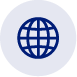 Press Office Phone: (+48 22) 608 38 04 e-mail: obslugaprasowa@stat.gov.pl@StatPoland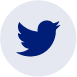 Press Office Phone: (+48 22) 608 38 04 e-mail: obslugaprasowa@stat.gov.pl@GlownyUrzadStatystyczny 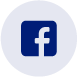 gus_stat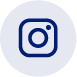 glownyurzadstatystycznygus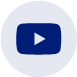 glownyurzadstatystyczny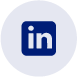 Related informationProduction of industrial products in 2020  Production of major industrial productsProduction of industrial products in 2016–2020Production of industrial products related to the prevention of spreading / combating COVID-19 in December 2021Data available in databasesKnowledge Databases Industrial Production Terms used inn official statisticsSold production of industry productsManufactured productionFinished productsRelated informationProduction of industrial products in 2020  Production of major industrial productsProduction of industrial products in 2016–2020Production of industrial products related to the prevention of spreading / combating COVID-19 in December 2021Data available in databasesKnowledge Databases Industrial Production Terms used inn official statisticsSold production of industry productsManufactured productionFinished products